Homework Assignment #33: Word ScrambleUnscramble these school-related words.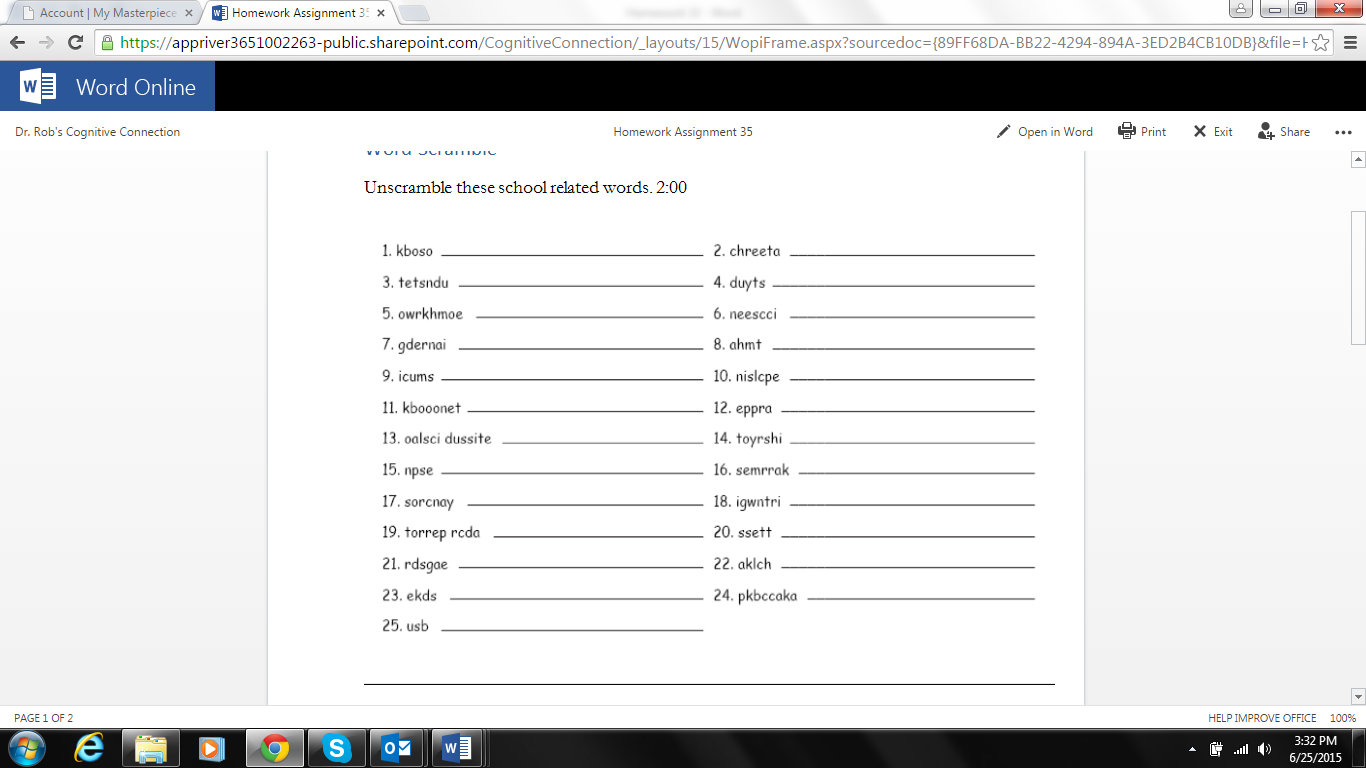 Homework Assignment #33: SOLUTIONS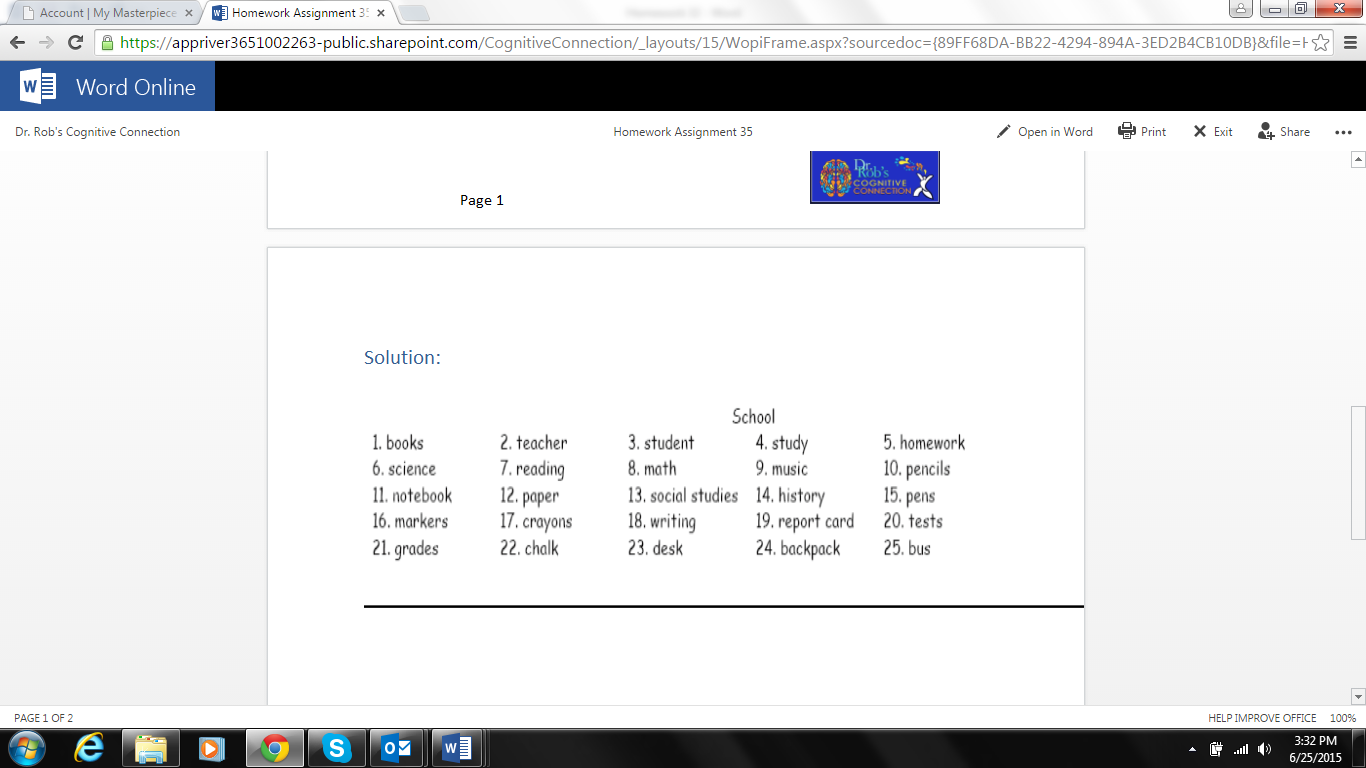 